Publicado en Barcelona, Madrid, Málaga el 17/11/2020 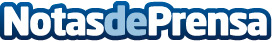 Property Buyers by SomRIE lanza la primera web para franquiciarse como Personal Shopper InmobiliarioLa empresa especializada en agentes del comprador e inversor inmobiliario, cumple 10 años celebrando su Congreso y lanzando la nueva web corporativaDatos de contacto:Enric JiménezSocio Fundador Property Buyers by SomRIE93 1122020Nota de prensa publicada en: https://www.notasdeprensa.es/property-buyers-by-somrie-lanza-la-primera-web Categorias: Nacional Franquicias Inmobiliaria Emprendedores E-Commerce http://www.notasdeprensa.es